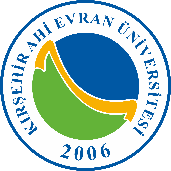                         KIRŞEHİR AHİ EVRAN ÜNİVERSİTESİ REKTÖRLÜĞÜ                                 (………..  Dekanlığına/Müdürlüğüne)İlgi	:  …..…/.……/….…. tarihli ve ………………..…..sayılı yazınız.“Doçentlik Sınavı Jüri Üyeleri ile Yardımcı Doçent, Doçent ve Profesör Atama Jürilerinde Görev Alan Öğretim Üyelerine Ödenecek Ücrete İlişkin Usul ve Esaslar” çerçevesinde ilgi yazınız gereğince yapmış olduğum Jüri üyeliğine ilişkin ödemenin aşağıda belirtilen banka hesabıma aktarılmasını talep etmekteyim. Aşağıda belirttiğim bilgilerin doğruluğunu, Jüri raporunu süresi içinde teslim ettiğimi ve 2547 sayılı Kanunun 23, 24, 25 ve 26 ncı maddeleri kapsamında değerlendirmeye esas alınan ödeme yapılacak jüri üyeliği sayısının bir yılda 6 (altı)’yı geçmediğini kabul ve beyan ederim. Süresinde teslim etmediğim jüri raporu ile bir yılda 6 (altı)’yı geçen jüri üyeliği nedeniyle tarafıma fazla ödenen ücreti geri ödeyeceğimi taahhüt ederim.	Bilgilerinizi ve gereğini arz ederim.                                        	Tarih 	  : ……/……/…………						Ad-Soyadı : ………………………..						İmza 	  : ………………………..JÜRİ ÜYESİNİNUnvanıJÜRİ ÜYESİNİNGörev Yaptığı Üniversite/BirimiJÜRİ ÜYESİNİNKadro Derecesi-Ek GöstergesiJÜRİ ÜYESİNİNT.C. Kimlik NoJÜRİ ÜYESİNİNEmekli Sicil NumarasıJÜRİ ÜYESİNİNKurum Sicil NumarasıJÜRİ ÜYESİNİNGörevlendirilme TarihiJÜRİ ÜYESİNİNJüri Raporu Teslim TarihiJÜRİ ÜYESİNİNBanka ve Şube Adı / Şube KodJÜRİ ÜYESİNİNI B A N NoJÜRİ ÜYESİNİNToplam Gelir Vergisi MatrahıJÜRİ ÜYESİNİNTelefonJÜRİ ÜYESİNİNAdresJÜRİ ÜYESİNİNGörev TürüGörev TürüAdediAçıklamaJÜRİ ÜYESİNİNÜAK Tarafından Doçentlik Sınav Jürisi OlarakÜAK Tarafından Doçentlik Sınav Jürisi OlarakJÜRİ ÜYESİNİNÜniversiteler Tarafından Yarımcı Doçentlik  / Doçentlik /Profesör Atama Jürisi OlarakÜniversiteler Tarafından Yarımcı Doçentlik  / Doçentlik /Profesör Atama Jürisi OlarakADAYINAdı SoyadıADAYINGörev Yaptığı Üniversite/BirimiADAYINAtanmak İstediği Kadro